Supplementary MaterialTable S1. Base composition in the chloroplast genomes of the six Dracaena speciesTable S2. The codon–anticodon recognition pattern and codon usage for the Dracaena chloroplast genomeTable S3 Gene information in the six CP genomes of Dracaena species Table S4 Genes with introns in the chloroplast genomes of the six Dracaena species as well as the lengths of the exons and intronsTable S5 GenBank information of complete chloroplast genome used for phylogenetic analyses in this study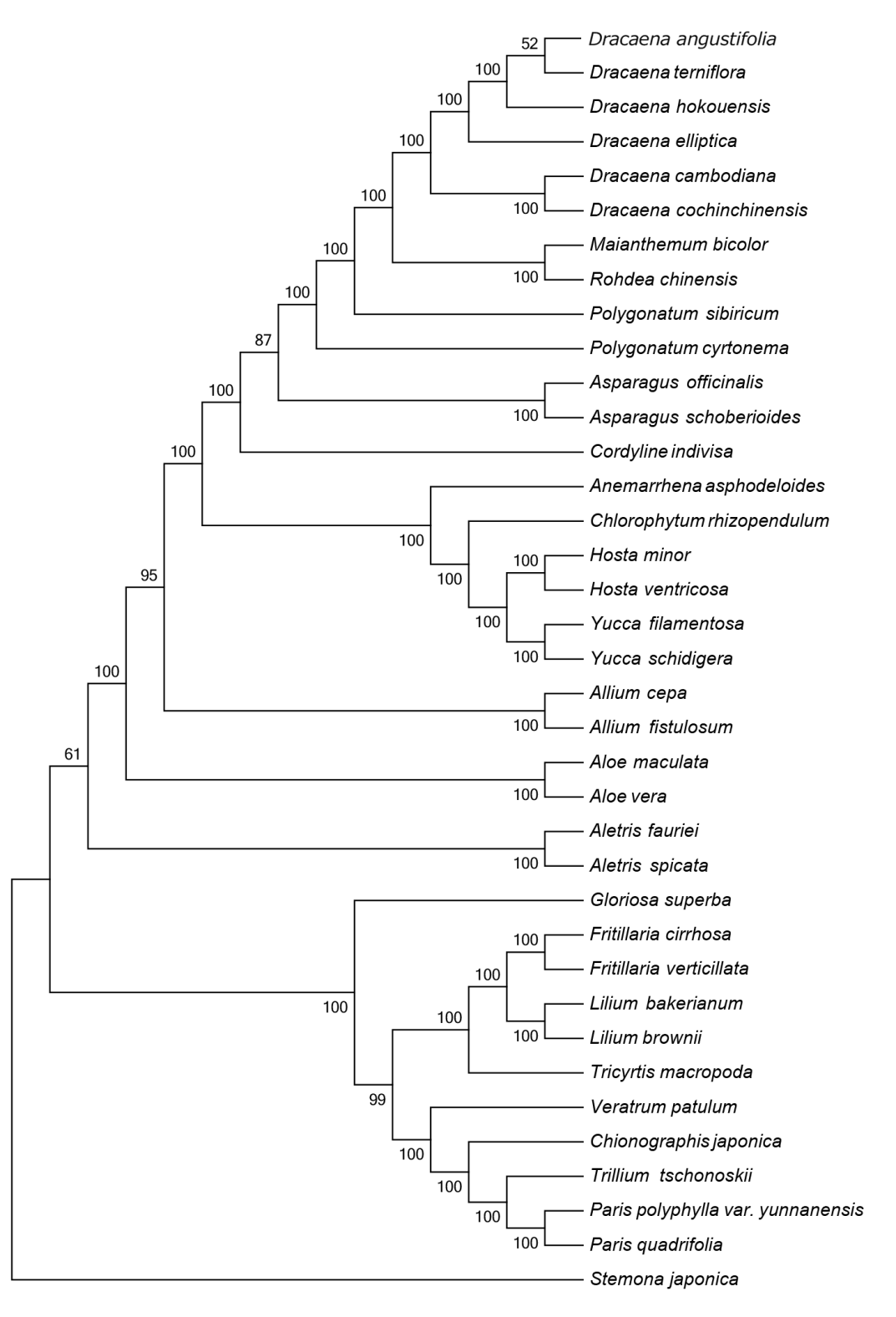 SpeciesRegionsRegionsPositionsT(U) (%)T(U) (%)C (%)A (%)G (%)Length (bp)D. cochinchinensisTotal323219.130.818.4155449D. cochinchinensisIRa292922.228.420.726525D. cochinchinensisIRb282820.728.622.226525D. cochinchinensisLSC333318.331.617.383907D. cochinchinensisSSC353516.334.114.818492D. cochinchinensisCDS313117.830.820.377187D. cochinchinensis1st position1st position242418.730.926.925729D. cochinchinensis2nd position2nd position323220.529.218.025729D. cochinchinensis3rd position3rd position383814.332.215.925729D. cambodianaTotal323219.130.818.4155291D. cambodianaIRa292922.228.420.726525D. cambodianaIRb282820.728.622.226525D. cambodianaLSC333318.331.617.383752D. cambodianaSSC353516.334.114.818489D. cambodianaCDS313117.830.720.377202D. cambodiana1st position1st position242418.730.926.925734D. cambodiana2nd position2nd position323220.529.218.025734D. cambodiana3rd position3rd position383814.332.215.925734D.angustifoliaTotal323219.130.918.4155332D.angustifoliaIRa292922.128.520.826530D.angustifoliaIRb282820.828.622.126530D.angustifoliaLSC333318.231.617.283807D.angustifoliaSSC353516.434.114.818465D.angustifoliaCDS313117.830.820.278732D.angustifolia1st position1st position242418.730.826.826244D.angustifolia2nd position2nd position323220.429.317.926244D.angustifolia3rd position3rd position383814.232.215.926244D. ternifloraTotal323219.130.818.4155347D. ternifloraIRa292922.128.520.826530D. ternifloraIRb282820.828.622.126530D. ternifloraLSC333318.231.617.383794D. ternifloraSSC353516.434.014.818493D. ternifloraCDS313117.830.820.278744D. terniflora1st position1st position242418.730.826.826248D. terniflora2nd position2nd position323220.429.317.826248D. terniflora3rd position3rd position383814.232.215.926248D. hokouensisTotal323219.130.818.4155340D. hokouensisIRa292922.128.520.826525D. hokouensisIRb282820.828.622.126525D. hokouensisLSC333318.231.617.383796D. hokouensisSSC353516.434.014.818494D. hokouensisCDS313117.830.820.278744D. hokouensis1st position1st position242418.830.826.726248D. hokouensis2nd position2nd position323220.429.317.926248D. hokouensis3rd position3rd position383814.332.215.926248D. ellipticaTotal323219.130.818.4155055D. ellipticaIRa292922.128.520.826489D. ellipticaIRb282820.828.622.126489D. ellipticaLSC333318.231.617.383621D. ellipticaSSC353516.434.114.818456D. ellipticaCDS313117.830.820.277130D. elliptica1st position1st position242418.730.926.925710D. elliptica2nd position2nd position2nd position3220.529.217.925710D. elliptica3rd position3rd position3rd position3814.332.215.925710Amino acidCodonNo.2No.3No.4No.5No.6No.7RSCU2RSCU3RSCU4RSCU5RSCU6RSCU7tRNAPheUUU8948929309309268951.241.241.251.251.251.24PheUUC5475505595595575500.760.760.750.750.750.76trnF-GAALeuUUA8228228458448448161.871.871.881.881.871.87trnL-UAALeuUUG5335345475475475321.211.221.221.221.221.22trnL-CAALeuCUU5595565765765775571.271.271.281.281.281.28LeuCUC1891891891901921890.430.430.420.420.430.43LeuCUA3673663743743743630.840.830.830.830.830.83trnL-UAGLeuCUG1651661671671671620.380.380.370.370.370.37IleAUU1058105710791079107610591.431.431.421.421.421.42IleAUC4654644754734734680.630.630.630.620.620.63trnI-GAUIleAUA7037047257257237100.950.950.950.960.950.95trnI-CAUMetAUG617618625623626617111111trn(f)M-CAUValGUU5115125255255255151.471.471.471.471.471.47ValGUC1691701741741761710.480.490.490.490.490.49trnV-GACValGUA5165165305315325191.481.481.491.491.491.48trnV-UACValGUG1981981981991971950.570.570.560.560.550.56SerUCU5635645755785745591.691.691.681.691.681.68SerUCC3403393453423453381.021.011.0111.011.02trnS-GGASerUCA4204214354334324211.261.261.271.271.271.26trnS-UGASerUCG1821821901891901830.540.540.560.550.560.55ProCCU3984004044064053981.491.491.491.491.491.49ProCCC2322292272302322270.870.850.840.850.850.85ProCCA3113133183153163141.161.171.171.161.161.17trnP-UGGProCCG1311311361361361320.490.490.50.50.50.49ThrACU5255265295325325291.591.61.61.61.61.61ThrACC2342362382382402350.710.720.720.720.720.71trnT-GGUThrACA4074064074074064031.241.231.231.221.221.22trnT-UGUThrACG1521511521521521490.460.460.460.460.460.45AlaGCU6196216256236206161.791.791.791.791.781.78AlaGCC2182172152152172170.630.630.620.620.620.63AlaGCA4104134084054074071.181.191.171.161.171.18trnA-UGCAlaGCG1401371451491471450.40.390.420.430.420.42TyrUAU7267267577557597261.581.581.591.591.591.58TyrUAC1921921971971951910.420.420.410.410.410.42trnY-GUAStopUAA4241414141411.51.461.451.451.451.46StopUAG2222222223220.790.790.780.780.810.79HisCAU4974965215205194971.531.531.551.551.541.54HisCAC1511511511521531500.470.470.450.450.460.46trnH-GUGGlnCAA6736746916946926741.511.51.511.511.51.5trnQ-UUGGlnCAG2212222272272282220.490.50.490.490.50.5AsnAAU9369389549599579371.511.511.511.511.511.51AsnAAC3053043093093113060.490.490.490.490.490.49trnN-GUULysAAA1015101210361037103810141.481.481.481.481.481.48trnK-UUULysAAG3543563623623603550.520.520.520.520.520.52AspGAU8348368518508508331.591.61.61.591.591.59AspGAC2142122152162172130.410.40.40.410.410.41trnD-GUCGluGAA9829841012101110099821.481.481.491.491.491.48trnE-UUCGluGAG3483483463473473440.520.520.510.510.510.52CysUGU2332342392372382331.541.541.541.541.531.54CysUGC7069717173690.460.460.460.460.470.46trnC-GCAStopUGA2021222221210.710.750.780.780.740.75TrpUGG453453462462462453111111trnW-CCAArgCGU3513513623613623551.331.331.351.351.351.35trnR-ACGArgCGC8787848685850.330.330.310.320.320.32ArgCGA3493493613583623501.321.321.351.341.351.33ArgCGG1251241261281251240.470.470.470.480.460.47ArgAGA3963974014014013931.191.191.171.181.171.18trnR-UCUArgAGG1031031041041061030.310.310.30.30.310.31SerAGU5155125155165195091.951.941.921.931.931.93SerAGC1591581601591601560.60.60.60.590.60.59trnS-GCUGlyGGU5675655745735695691.291.281.291.291.281.29GlyGGC1721731711731741710.390.390.380.390.390.39trnG-GCCGlyGGA7297287297287277241.661.651.641.641.641.64trnG-UCCGlyGGG2932963043043022970.670.670.680.680.680.67Regions         SpeciesD. cochinchinensisD. cochinchinensisD. cochinchinensisD. cochinchinensisNo.DuplicationLength/bp%Protein-coding Genes (CDS)8477718749.6542274rRNAs8490505.82184511tRNAs38828741.84883788Regions         SpeciesD. cambodianaD. cambodianaD. cambodianaD. cambodianaNo.Length/bp%Protein-coding Genes (CDS)8477720249.7144071rRNAs8490505.82776851tRNAs38828741.85071897Regions         SpeciesD. angustifoliaD. angustifoliaD. angustifoliaD. angustifoliaNo.Length/bp%Protein-coding Genes (CDS)8577873250.686272rRNAs8490505.82623027tRNAs38828731.84958669Regions         SpeciesD. ternifloraD. ternifloraD. ternifloraD. ternifloraNo.Length/bp%Protein-coding Genes (CDS)8577874450.6891025rRNAs8490505.8256677tRNAs38828731.8494081Regions         SpeciesD. hokouensisD. hokouensisD. hokouensisD. hokouensisNo.Length/bp%Protein-coding Genes (CDS)8577874450.6913866rRNAs8490505.82593022tRNAs38828741.85013519Regions         SpeciesD. ellipticaD. ellipticaD. ellipticaD. ellipticaNo.Length/bp%Protein-coding Genes (CDS)8477713049.7436394rRNAs8490505.83663861tRNAs38828741.85353584D.cochinchinensisD.cochinchinensisD.cochinchinensisD.cochinchinensisD.cochinchinensisD.cochinchinensisD.cochinchinensisgenelength(bp)length(bp)length(bp)length(bp)length(bp)length(bp)genelocationExon1(bp)Intron1(bp)Exon2(bp)Intron2(bp)Exon3(bp)trnK-UUU1285911rps161529169trnG-UCC723415atpF47280134rpoC1143236545ycf3412497624550trnL-UAA1117916trnV-UAC1219512rps1238clpP232739721675petB2250213petD2248168rpl162335132rpl2130217143ndhB258232251trnl-GAU1331211trnA-UGC1227111ndhA185359179rps12180778trnA-UGC1227111trnl-GAU1331111rps12180778ndhB258232251rpl2130216143D.cambodianaD.cambodianaD.cambodianaD.cambodianaD.cambodianaD.cambodianaD.cambodianagenelength(bp)length(bp)length(bp)length(bp)length(bp)length(bp)genelocationExon1(bp)Intron1(bp)Exon2(bp)Intron2(bp)Exon3(bp)trnK-UUU1285711rps161529169trnG-UCC723515atpF48280134rpoC1143236545ycf3412427624750trnL-UAA1117916trnV-UAC1319511rps1237clpP222729621475petB1250213petD2248167rpl162338133rpl2129217143ndhB259233252rps12180768trnl-GAU1431211trnA-UGC1227211ndhA186357179trnA-UGC1227211trnl-GAU1431211rps12180768ndhB259233252rpl2129217143D.angustifoliaD.angustifoliaD.angustifoliaD.angustifoliaD.angustifoliaD.angustifoliaD.angustifoliagenelength(bp)length(bp)length(bp)length(bp)length(bp)length(bp)genelocationExon1(bp)Intron1(bp)Exon2(bp)Intron2(bp)Exon3(bp)trnK-UUU1185711rps161528969trnG-UCC723516atpF48275134rpoC1144236544ycf3412437624550trnL-UAA1118416trnV-UAC1219612rps1238clpP222739720574petB2250214petD2248168rpl162344132rpl2130216143ndhB259233252rps12180768trnl-GAU1431411trnA-UGC1227111ndhA186362179trnA-UGC122712trnl-GAU1431411rps12180768ndhB259233252rpl2130216143D.ternifloraD.ternifloraD.ternifloraD.ternifloraD.ternifloraD.ternifloraD.ternifloragenelength(bp)length(bp)length(bp)length(bp)length(bp)length(bp)genelocationExon1(bp)Intron1(bp)Exon2(bp)Intron2(bp)Exon3(bp)trnK-UUU1285711rps161528969trnG-UCC723516atpF48281134rpoC1144236545ycf3412437524651trnL-UAA1118016trnV-UAC1219712rps1237clpP222729620574petB2250214petD2248168rpl163348133rpl2129217143ndhB258232251rps12180778trnl-GAU1331311trnA-UGC1227111ndhA186360179trnA-UGC1227111trnl-GAU1431411rps12180768ndhB259233252rpl2130216143D.hokouensisD.hokouensisD.hokouensisD.hokouensisD.hokouensisD.hokouensisD.hokouensisgenelength(bp)length(bp)length(bp)length(bp)length(bp)length(bp)genelocationExon1(bp)Intron1(bp)Exon2(bp)Intron2(bp)Exon3(bp)trnK-UUU1285711rps161430269trnG-UCC723415atpF48275134rpoC1144237544ycf3412437624650trnL-UAA1118116trnV-UAC1319711rps1237clpP222739720575petB1249213petD2248168rpl162338132rpl2130217143ndhB258232251rps12180778trnl-GAU1331111trnA-UGC1227111ndhA179366186trnA-UGC1227111trnl-GAU1331111rps12180778ndhB258232251rpl2130217143D.ellipticaD.ellipticaD.ellipticaD.ellipticaD.ellipticaD.ellipticaD.ellipticagenelength(bp)length(bp)length(bp)length(bp)length(bp)length(bp)genelocationExon1(bp)Intron1(bp)Exon2(bp)Intron2(bp)Exon3(bp)trnK-UUU1285611rps161528869trnG-UCC723515atpF48275134rpoC1144236544ycf3412407624751trnL-UAA1118216trnV-UAC1219412rps1237clpP222669621474petB1253213petD2248168rpl162344132rpl2130216143ndhB259233252rps12180768trnl-GAU1431211trnA-UGC1227211ndhA179358186trnA-UGC1227111trnl-GAU1331111rps12180778ndhB258232251rpl2130217143GenBank acc.SpeciesgenusNC_033412.1Aletris faurieiAletrisNC_033411.1Aletris spicataAletrisNC_024813.1Allium cepaAlliumNC_040222.1Allium fistulosumAlliumNC_035505.1Aloe maculataAloeNC_035506.1Aloe veraAloeNC_032698.1Anemarrhena asphodeloidesAnemarrhenaNC_035999.1Hosta minorHostaNC_032706.1Hosta ventricosaHostaNC_032712.1Yucca filamentosaYuccaNC_032714.1Yucca schidigeraYuccaKX931454.1Chlorophytum rhizopendulumChlorophytumNC_034777.1Asparagus officinalisAsparagus NC_035969.1Asparagus schoberioidesAsparagusNC_035970.1Maianthemum bicolorMaianthemumMH356725.1Rohdea chinensisRohdeaNC_029485.1Polygonatum sibiricumPolygonatumNC_028429.1Polygonatum cyrtonemaPolygonatumNC_035998.1Cordyline indivisaCordylineNC_024728.1Fritillaria cirrhosaFritillariaNC_037217.1Fritillaria verticillataFritillariaNC_035592.1Lilium bakerianumLiliumNC_035588.1Lilium browniiLiliumNC_040223.1Tricyrtis macropodaTricyrtisKF951065.1Chionographis japonicaChionographis KT805945.1Paris polyphylla var. yunnanensisParisNC_033520.1Paris quadrifoliaParisMF614015.1Trillium tschonoskiiTrilliumNC_022715.2Veratrum patulumVeratrumNC_030065.1Gloriosa superbaGloriosaNC_039675.1Stemona japonicaStemona